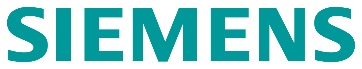 Software Engineer      Placement & Routing 
Siemens EDA (Mentor Graphics) is now inviting applications for our Associate / Graduate Program for the position of Software Engineer, Placement & Routing in Taipei.

In this position, you will be involved in a structured Software Engineer Training Program and response for: -Design, develop, modify, and implement software programming for Aprisa Placement and Routing systems with focus on surpassing customer expectations, on achieving high quality and on-time delivery. -Responsible for ensuring the overall functional quality of the released product on all required platforms and mechanism. -Ability to understand complex products, solutions, and problems. -Creates, documents, and executes software designs which may involve complicated workflows or multiple product areas. -Technical lead of one or more projects within one area of a product. -Provides input to the technical direction for one area of a product. -Occasional consults with customers in regard to future upgrades and products. -Able to solve complex technical problems. -Provides specialized expertise within multiple systems, software disciplines, as well as general knowledge of related disciplines, applications implications, and customer areas. -Works with minimal supervision on complex projects with wide latitude for independent judgment. -Highly skilled with extensive proficiency and technical expertise.This position is open to 2021/2022 Graduates who have a bachelor or masters degree in Electrical or Computer Engineering. Programming skills in C/C ++, Tcl/TK. Coursework/Experience with VSLI/ Physical Design/ EDA related.
Ideal candidates may take below courses before:
電子學 / 電子電路 / 邏輯電路 / 資料結構 / VSLI / Physical Design / 程式語言

Welcome qualified candidates, who are new graduates and/or who are without working experience to apply the Software Engineer position.  Submit resume with Chinese name to hr_twn@mentor.com Siemens EDA Taiwan: https://www.sw.siemens.com/en-US/?cmpid=12938Siemens EDA Job @ 104: https://www.104.com.tw/company/wj20riw